Department of ............................................................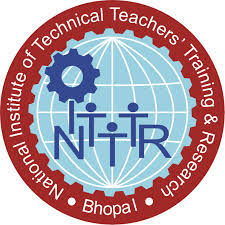 CERTIFICATEThis is to certify that the work embodies in this dissertation entitled ‘.....................................................................’ being submitted by '..................................................', Enrollment No. – .......................................... for partial fulfilment of the requirement for the award of ‘Master of Engineering’ in ........................................discipline to Rajiv Gandhi Proudyogiki Vishwavidyalaya, Bhopal (M.P.) during the academic year 20.....-......... is a record of bonafide piece of work, undertaken by him under the supervision of the undersigned.																						 Approved and Supervised by Signature ...............................Professor/Asso.Professor/Asstt. ProfessorDepartment of ......................................................Forwarded byDean, Academics & Research  				                          		   H.O.D., ......................  NITTTR, Bhopal 								NITTTR, Bhopal Date:									             Date:izi=¼,e-bZ-@,e-Vsd- Nk=ksa ds fy,½eSa -------------------------------------------------------------------vkRet@vkRetk Jh@Jherh-------------------------------------vk;q-------------o"kZ] fuoklh -------------------------------------------------------------------------- fiu%-----------------------------------'kiFk iwoZd fuEu dFku dgrk@dgrh gwa fd &eSaus ,e-bZ-@,e-Vsd- ds fo"k; ----------------------------------------------------- l= ------------------------- esa laLFkk Lrj lk{kkRdkj ds ek/;e ls Js.kh-------------------------------------- oxZ ls jk"Vªh; rduhdh f’k{kd izf’k{k.k ,oa vuqla/kku laLFkku] Hkksiky ¼,u-vkbZ-Vh-Vh-Vh-vkj½] jktho xka/kh izkS|ksfxdh fo’ofo|ky;] Hkksiky ls laca} laLFkku esa izos’k fy;k FkkA eSa fnukad ----------------------------------------------------------------- ls fu;fer Nk= ds :i esa LukrdksRrj ikB~;Øe esa v/;ujr~ Fkk@FkhA eSa ?kks"k.kk djrk@djrh gwa fd bl ikB~;Øe dh vof/k esa fdlh Hkh vU; futh {ks= ds laLFkku@vkS|ksfxd lewg@fdlh Hkh dk;kZy; esa iw.kZdkfyd :i ls dk;Zjr~ ugha Fkk@FkhA gLrk{kj 'kiFkdrkZNk= dk ukexkbZM }kjk lR;kfir fd;k tkoslR;kfir fd;k tkrk gS fd ------------------------------------------------------- ukekdau Øekad%--------------------------}kjk iznku dh x;h tkudkjh izekf.kr ,oa lR; gSA izk/;kid@lgizk/;kid@lgk-izk/;kid dk uke ekxZn’kZd,uvkbZVhVhVhvkj] Hkksiky fnukad%-----------------------------vxzsf"krvf/k"Bkrk vdknfed ,oa vuqla/kku,uvkbZVhVhVhvkj] Hkksikyfnukad%-----------------------------National Institute of Technical Teachers’ Training and Research,Bhopal -462 002 (M.P.)Department of.........................................................................................DECLARATION OF PLAGIARISMI hereby declare that the Dissertation thesis titled “................................................................................” partial fulfilment of the requirement for the award of the degree of Master of Engineering in ............................................................... submitted in the Department ...................................................., National Institute of Technical Teachers Training and Research (NITTTR) Bhopal, is an authentic record of my own work carried out during period from ........................................................... under the guidance of ......................................................, Department of ......................................................, NITTTR Bhopal. I have not submitted the matter embodied in this Dissertation for the award of any other degree. I also declare that, “A check for plagiarism has been carried out on the thesis and is found within the acceptable limit and record of which is enclosed herewith”.								                   Submitted by							                ..............................................Enrollment No. : .......................................... (Guide)							.........................Checked & Verified by                                                                       				HOD, ................Forwarded by: Dean, Academics & Research       NITTTR, Bhopal